Kupní smlouva (Bc)Číslo smlouvy 2553 / 230094Níže uvedeného dne, měsíce a roku spolu smluvní strany:HAVEX - auto s.r.o., IČO: 601 08 151se sídlem Vrchlabí, Na Bělidle 503, PSČ: 543 01 zastoupená panem Jiřím Metelkouzapsaná v obchodním rejstříku vedeném KSHK oddíl C, vložka č. 5254 XxxxxxxxxxxxxxxxxxXxxxxxxxxxxxxxxxxxxxxxXxxxxxxxxxxxxxxxxxxxxxxxxxxxx(dále jen „Prodávající"), na straně jedné,aZdravotnický holding Královéhradeckého kraje a.s.,IČO: 25997556, DIČ: CZ699004900,se sídlem Pivovarské náměstí 1245/2 1245/2, 50003, Česká republika, Hradec Králové, zapsaná v OR vedeném soudem v Hradci Králové, odd. B, vložka 2321xxxxxxxxxxxxxxxxxxxxxxxxxxxxxxxxxxxxxxxxxxxjednající/zastoupená/ý, statutárním orgánem/ pověřeným pracovníkem/zástupcem s plnou mocí(nehodící se škrtněte nebo vymažte)(dále jen „Kupující"), na straně druhé(Prodávající a Kupující dále společně jako „Smluvní strany" a jednotlivě jako „Smluvní strana")uzavřely tutoKUPNÍ SMLOUVUNA KOUPI OJETÉHO MOTOROVÉHO VOZIDLAdle zákona č. 89/2012 Sb., občanský zákoník (dále jen „Smlouva")Účel smlouvy. Účelem této Smlouvy je převod vlastnického práva k níže specifikovanému ojetému motorovému vozidlu z Prodávajícího na Kupujícího za podmínek uvedených v této Smlouvě.Předmět smlouvy. Předmětem této Smlouvy je závazek Prodávajícího odevzdat Kupujícímu  níže popsané  ojeté motorové  vozidlo a umožnit  mu nabýt  vlastnické  právo k němu, a závazek Kupujícího toto ojeté motorové vozidlo převzít a zaplatit za něj Prodávajícímu dohodnutou kupní cenu.Předmět koupě. Předmětem koupě je toto ojeté motorové vozidlo (dále jen „Vozidlo"):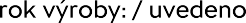 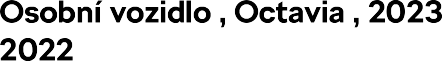 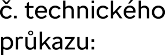 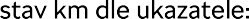 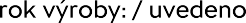 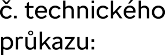 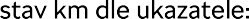 		x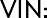 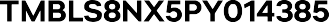 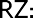 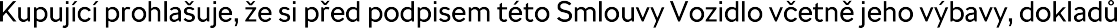 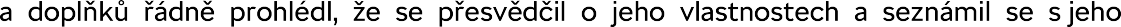 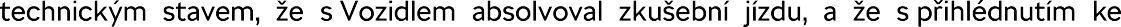 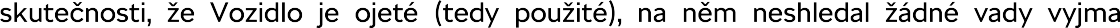 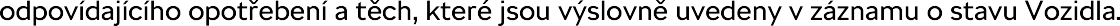 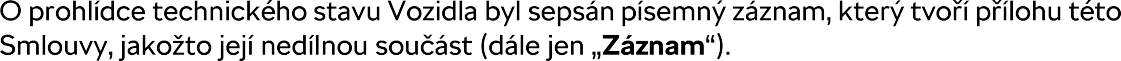 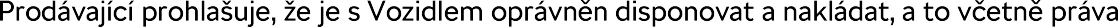 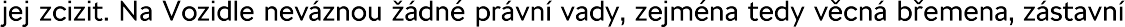 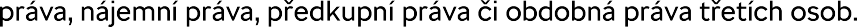 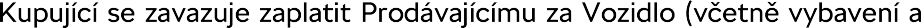 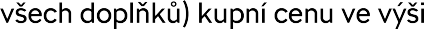 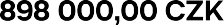 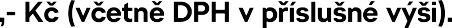 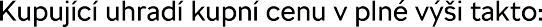 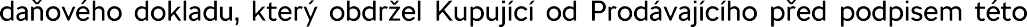 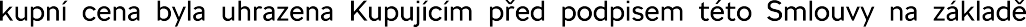 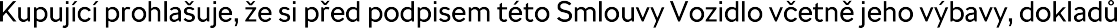 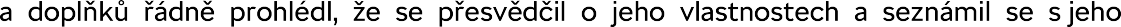 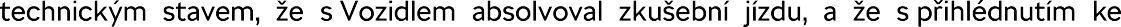 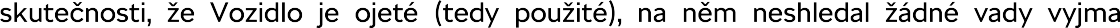 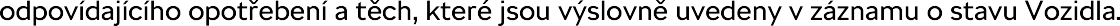 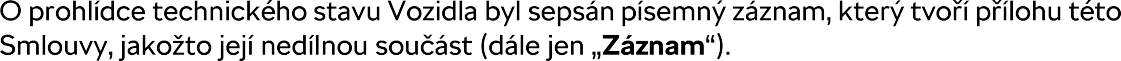 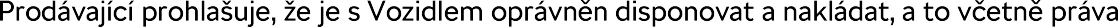 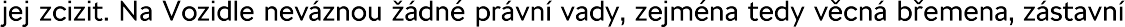 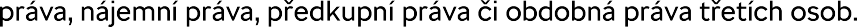 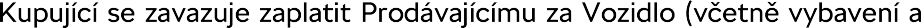 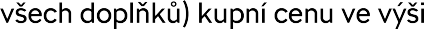 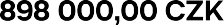 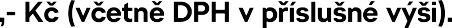 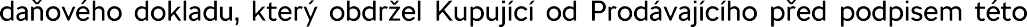 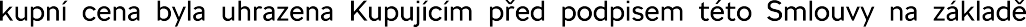 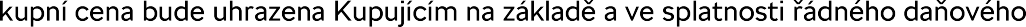 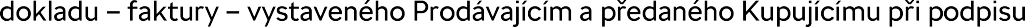 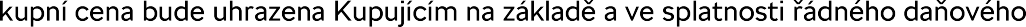 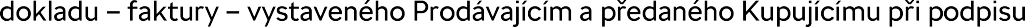 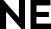 , není-li kupní cena vyšší než povolený limit pro hotovostníplatbu.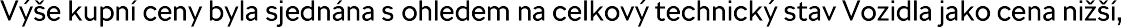 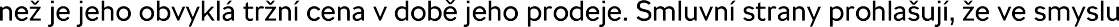 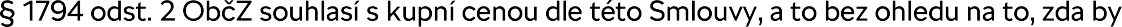 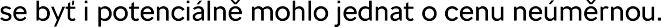 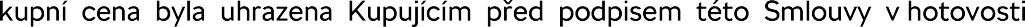 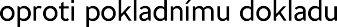 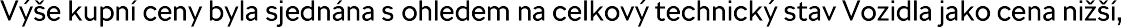 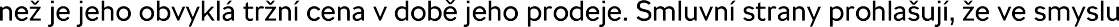 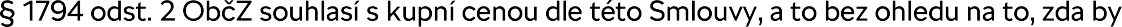 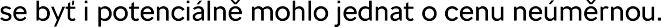 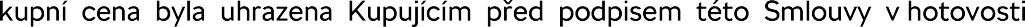 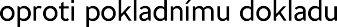 Převod vlastnického práva. Na základě dohody Smluvních stran přejde vlastnické právo k Vozidlu na Kupujícího účinností této Smlouvy. Nebude-li v den podpisu připsána kupní cena na účtu Prodávajícího, přejde vlastnické právo k Vozidlu na Kupujícího až v okamžiku jeho zaplacení.Předání Vozidla Kupujícímu. Prodávající se zavazuje předat Vozidlo Kupujícímu po podpisu této Smlouvy.Prodávající předá Kupujícímu spolu s Vozidlem klíče náležející k Vozidlu, technický průkaz, osvědčení  o  technickém  průkazu, popřípadě  další věci a doklady,  blíže  specifikované  v předávacím protokole, který tvoří nedílnou součást této Smlouvy. Převzetím Vozidla přechází na Kupujícího nebezpečí škody na věci, včetně sankcí a pokut, které mohou být uděleny v souvislosti s provozem Vozidla.Změna jména vlastníka Vozidla v příslušné evidenci motorových vozidel. Smluvní strany se dohodly, že si vzájemně poskytnou součinnost potřebnou ke změně osoby vlastníka Vozidla v Registru silničních vozidel. Kupující tímto uděluje výslovný souhlas, aby jeho osobní údaje zjištěné při identifikaci dle této Smlouvy, byly použity také v řízení o změně osoby vlastníka Vozidla v Registru silničních vozidel.Kupující bere na vědomí, že dle ust. § 8 odst. 2 zákona č. 56/2001 Sb., o podmínkách provozu vozidel na pozemních komunikacích, ve znění pozdějších předpisů je povinen podat	žádosto zápis změny vlastníka automobilu do 10 pracovních dnů ode dne převodu vlastnického práva. Za nesplnění této povinnosti zákon stanovuje pokutu až do výše 50.000,- Kč. Vznikne-li Prodávajícímu v této souvislosti jakákoliv škoda, odpovídá za ni zcela Prodávajícímu Kupující.Odpovědnost za vady.Prodávající prohlašuje, že předmětné vozidlo včetně doplňků, vybavení a dokladů, je ve stavu odpovídajícím jeho stáří a počtu najetých kilometrů, což kupující výslovně bere na vědomí. Prodávající neodpovídá za vady odpovídající míře používání nebo opotřebení, které má Vozidlo  při převzetí  Kupujícím,  ani  za  vady  uvedené  v Záznamu.  Prodávající  tak v žádném případě neodpovídá za vady vzniklé po předchozím použitím a opotřebením vozidla, za vady vzniklé po převzetí vozidla kupujícím, za vady, které kupující s vynaložením obvyklé pozornosti musel poznat při uzavření kupní smlouvy (tzv. zjevné vady).Kupující nemůže odstoupit od smlouvy, nemůže-li vozidlo vrátit v tom stavu, v jakém jej obdržel. Neoznámil-li Kupující vadu vozidla včas, pozbývá právo odstoupit od smlouvy. Neoznámil-li Kupující Prodávajícímu vadu bez zbytečného odkladu poté, co ji mohl při včasné prohlídce a dostatečné péči zjistit, soud mu právo z vadného plnění nepřizná. Jedná­ li se o skrytou vadu, platí totéž, nebyla-li vada oznámena bez zbytečného odkladu poté, co ji Kupující měl a mohl při dostatečné péči zjistit.Smluvní strany ujednávají, že ve smyslu ustanovení §2168 věta druhá občanského zákoníku zkracují dobu pro uplatnění práv z vadného plnění na 12 měsíců od přechodu nebezpečí na věci. V této době je Kupující oprávněn uplatnit právo z vady, vyjma vad, pro které byla ujednána nižší cena, vyjma vad odpovídajících obvyklému opotřebení, vyjma vad, kterémělo Vozidlo při jeho převzetí, byť se projeví až později, pokud takové vady odpovídají míře používání nebo opotřebení Vozidla v době jeho převzetí Kupujícím, a vyjma vad, u kterých to vyplývá z povahy samotné věci (koupě použitého vozidla).V případě vady Vozidla, z níž je Prodávající zavázán, může Kupující uplatnit svá práva vůči Prodávajícímu v souladu s příslušnými ustanoveními občanského zákoníku.Záruka se nevztahuje:na závady, které souvisí se skutečností, že vůz byl opravován nebo provozně udržován neodborným způsobem,na vady vzniklé vnějšími mechanickými nebo chemickými vlivy a poškozením a dále nedbalostí uživatele,na poškození a závady způsobené násilným překonáním zamykacích dílů a zabezpečovacích systémů vozu nebo vzniklé v souvislosti s nim,na poškození způsobená havárií, dopravní nehodou nebo nárazem či živelnou pohromou (krupobití, zaplavení vozu apod.)na přirozené provozní opotřebení na vady způsobené neodborným zacházením, nedostatečnou údržbou nebo úpravami neschválenými prodávajícím či výrobcem Vozidla,na závady způsobené používáním vozu v podmínkách, které neodpovídají podmínkám stanoveným výrobcem Vozidla (např. přetížení vozu - i krátkodobé, sportovní a výcviková činnost apod.),na vady vzniklé v důsledku nerespektování pokynů v návodu k obsluze a servisní knížce,na poškození laku způsobená vnějším mechanickým vlivem {poškrábání, vrypy apod.),na poškození laku způsobená chemickým vlivem {průmyslové spady, ptačí trus, stromové pryskyřice, jiné chemické látky - žíraviny apod.)na vady laku způsobené nesprávnou údržbou a ošetřováním laku {použití agresivní autokosmetiky, nevhodných čističů, leštěnek apod.)na vady způsobené korozi, které nebyly neprodleně po jejich zjištění řádně a včas uplatněny u autorizovaných servisních partnerů určených Prodávajícím,na vady prorezavění způsobené poškozením antikorozní ochrany, které nebylo neprodleně po jeho zjištění řádně a včas odstraněno u autorizovaných servisních partnerů Prodávajícího.Závěrečná ustanovení.Identifikace Kupujícího dle z. č. 253/2008 Sb., o některých  opatřeních  proti legalizaci výnosů z trestné činnosti a financování terorismu. Vzhledem k tomu, že Prodávající je ve smyslu předmětného zákona osobou povinnou k identifikaci Kupujícího, zaznamenává Prodávající údaje o Kupujícím a osobě, která v daném obchodu jedná jeho jménem, popř. za něj, a ověřuje je a archivuje dle předložených dokladů.Kupující podpisem této smlouvy prohlašuje, že byl Prodávajícím před uzavřením této Smlouvy informován a poučen o povinnostech Prodávajícího, které mu jako tzv. ,,povinné osobě" vyplývají z právních předpisů upravujících opatření proti legalizaci výnosů z trestné činnosti, především ze zákona č. 253/2008 Sb., o některých opatřeních proti legalizaci výnosů z trestné činnosti a financování terorismu (dále jen „AML zákon"). Kupující, resp. jeho zástupce, který v daném obchodu jedná, tak čestně prohlašuje, že není politickyexponovanou osobou, že peněžní prostředky uhrazené, nebo kterými se bude hradit kupní cena, nepocházejí z nepoctivých a/nebo nezákonných zdrojů, například z trestné činnosti, financování terorismu, tyto peněžní prostředky nabyl v souladu s právními předpisy, že platbou peněžních prostředků Prodávajícímu a koupí Vozidla dle této smlouvy a navazujících smluvních ujednání nesleduje zakrytí jejich nezákonného původu ani financování terorismu, a že souhlasí s provedením této identifikace a pořízení kopie průkazu totožnosti, resp. dalších identifikačních údajů dle ust. § 5 AML zákona, a že souhlasí se zpracováním těchto identifikačních údajů, přičemž se zavazuje oznámit Prodávajícímu všechny případné změny jeho identifikačních údajů. Prodávající je povinen uchovávat takto získané údaje a doklady po zákonem stanovenou dobu.Kupující a jeho případný zástupce svým podpisem níže stvrzuje/í a prohlašuje/í, že předložené dokladly totožnosti je/jsou platný/é, a že nemá/ají výhrady k provedené identifikaci, a že uděluje/í výslovný souhlas Prodávajícímu s pořízením kopie/í průkazu totožnosti a k uchovávání údajů a kopie/í Prodávajícím po dobu stanovenou zákonem.9.2. Kupující přebírá riziko podstatné změny okolností, které existují ke dni uzavření této Smlouvy; ustanovení § 1765 a § 1766 ObčZ, se tedy na vztahy Smluvních stran z této Smlouvy neuplatní.Písemná forma Smlouvy, změny a přílohy. Smluvní strany se dohodly na písemné formě Smlouvy a všech jejích příloh a dodatků. Tato Smlouva, včetně příloh a dokumentů, jež tato předvídá nebo upravuje, tvoří úplnou dohodu mezi Smluvními stranami v záležitostech touto Smlouvou upravených a nahrazuje ve vztahu k těmto záležitostem veškerá předchozí ústní, konkludentní i písemná ujednání a dohody. Jakékoliv změny nebo dodatky k této Smlouvě musí být učiněny písemnou formou a podepsány oběma Smluvními stranami, jinak se k nim nepřihlíží.Způsobilost právně jednat. Smluvní strany prohlašují, že jsou plně způsobilé právně jednat, že nebyly na své svéprávnosti omezeny, ani že nejsou stiženy takovou dušení poruchou, která by je činila k uzavření této Smlouvy nezpůsobilými. Smluvní strany dále prohlašují, že tuto Smlouvu uzavírají vážně, z vlastní vůle a bez jakéhokoli donucení, že plně rozumí jejímu obsahu, že její obsah považují za oboustranně vyhovující a práva a povinnosti Smluvních stran za rovnovážné.Platnost a účinnost. Tato Smlouva nabývá platnosti a účinnosti podpisem všemi Smluvními stranami.Vyhotovení Smlouvy. Tato Smlouva je sepsána ve 2 vyhotoveních, z nichž každá Smluvní strana obdrží po jednom.V Vrchlabí, dne 17.07.2023HAVEX -  auto s.r.o.	Kupující {jméno a podpis)Zdravotnický holding Královéhradeckého kraje a.s.